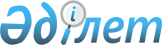 Қазақстан Республикасы Министрлер Кабинетiнiң 1995 жылғы 13 ақпандағы N 150 қаулысына өзгертулер енгiзу туралыҚазақстан Республикасы Үкiметiнiң қаулысы 1996 жылғы 26 маусымдағы N 803
     Қазақстан Республикасының Министрлер Кабинетi қаулы етедi:
     "Хабитат II-елдi мекендерi жөнiндегi БҰҰ-ның конференциясына
әзiрлiк туралы" Қазақстан Республикасы Министрлер Кабинетiнiң 1995
жылғы 13 ақпандағы N 150  
 P950150_ 
  қаулысының 1-тармағын өзгертуге 
байланысты Қазақстан Республикасының Ұлттық комитетiнiң жаңа құрамы 
бекiтiлсiн:

     Құлыбаев А.А.          - Қазақстан Республикасының Құрылыс,
                              тұрғын үй және аумақтарда құрылыс
                              салу министрi, Ұлттық комитеттiң
                              төрағасы
     Монтахаев К.Ж.         - Қазақстан Республикасы сәулетшiлер
                              одағының президентi, Ұлттық комитет
                              төрағасының орынбасары
     Садықов А.З.           - Қазақстан Республикасы Құрылыс,
                              тұрғын үй және аумақтарды құрылыс
                              салу министрлiгiнiң сәулет, қала
                              құрылысы және өнеркәсiптiк-азаматтық
                              ғимараттар бас басқармасы бастығының
                              орынбасары
     Алмағамбетов В.А.      - Қазақстан Республикасы Экономика
                              министрлiгiнiң құрылымдық және
                              инвестициялық саясат бас
                              басқармасының бастығы
     Бәйiшев Қ.С.           - Қазақстан Республикасы Экология
                              және биоресурстар министрiнiң
                              бiрiншi орынбасары
     Баймағамбетов С.К.     - Алматы қаласы әкiмiнiң сәулет, қала
                              құрылысы және аумақтарға құрылыс
                              салу басқармасының бастығы
     Байменов А.М.          - Қазақстан Республикасы Еңбек
                              министрiнiң бiрiншi орынбасары
     Дерновой А.Г.          - Қазақстан Республикасы Денсаулық
                              сақтау министрiнiң орынбасары
     Жарбосынова М.Б.      -  Қазақстан Республикасы Сыртқы iстер
                              министрлiгiнiң халықаралық ұйымдар
                              және экономикалық қатынастар бас
                              басқармасының бастығы
     Қайралапин Б.Е.        - Қазақстан Республикасы Халықты
                              әлеуметтiк қорғау министрiнiң
                              орынбасары
     Кравчук А.В.           - Қазақстан Республикасының Төтенше
                              жағдай жөнiндегi мемлекеттiк
                              комитетiнiң төтенше жағдайлардың
                              алдын алу бас басқармасының бастығы
     Кутовой В.И.           - Қазақстан Республикасы Мәдениет
                              министрiнiң орынбасары
     Нұрғалиева Е.Н.        - Қазақстан Республикасы Әдiлет
                              министрiнiң орынбасары
     Тоскин В.Ф.            - Ақмола облысының құрылыс және сәулет
                              iстерi жөнiндегi облыстық басқармасының
                              бастығы
     Фаткульдинов Ф.Х.      - Қызылорда облысы әкiмiнiң орынбасары
     Шоқаманов Ю.К.         - Қазақстан Республикасының Статистика
                              және талдау жөнiндегi мемлекеттiк
                              комитетi төрағасының орынбасары

     Қазақстан Республикасының
        Премьер-Министрi
      
      


					© 2012. Қазақстан Республикасы Әділет министрлігінің «Қазақстан Республикасының Заңнама және құқықтық ақпарат институты» ШЖҚ РМК
				